Pielikums Nr.1Madonas novada pašvaldības domes27.01.2022. lēmumam Nr. 47(Protokols Nr. 2, 4.p.) 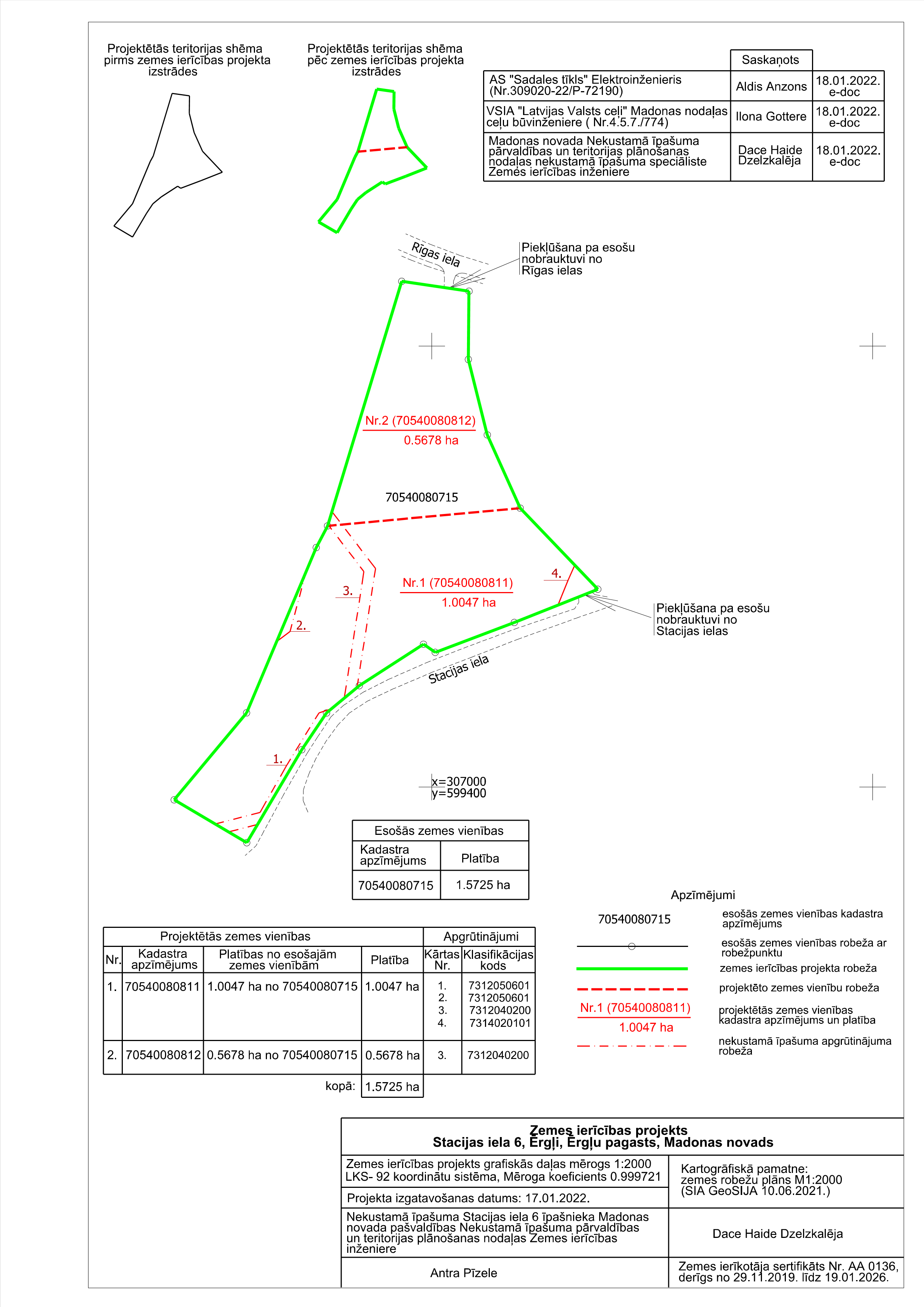 